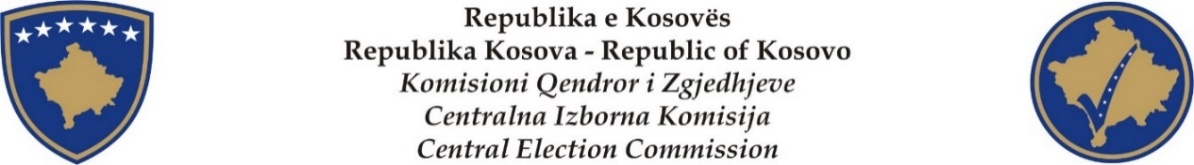 
Zgjedhjet për Kuvende Komunale dhe Kryetar të Komunës 2013Informata të përgjithshmeInformata të përgjithshmeInformata të përgjithshmeInformata të përgjithshmeInformata të përgjithshmeInformata të përgjithshmeInformata të përgjithshmeInformata të përgjithshmeInformata të përgjithshmeInformata të përgjithshmeInformata të përgjithshmeInformata të përgjithshmeInformata të përgjithshmeInformata të përgjithshmeInformata të përgjithshmeLloji i Zgjedhjeve:Lloji i Zgjedhjeve:Lloji i Zgjedhjeve:Lloji i Zgjedhjeve:Lloji i Zgjedhjeve:Lloji i Zgjedhjeve:Lloji i Zgjedhjeve:Lloji i Zgjedhjeve:Kuvende Komunale & Kryetar i KomunësKuvende Komunale & Kryetar i KomunësKuvende Komunale & Kryetar i KomunësKuvende Komunale & Kryetar i KomunësKuvende Komunale & Kryetar i KomunësKuvende Komunale & Kryetar i KomunësKuvende Komunale & Kryetar i KomunësDatat e Zgjedhjeve Raundi i Parë Kuvend Komunal dhe Zgjedhjet e para për Kryetar të Komunës (në tërë Kosovën)Rivotimi në Mitrovicën e Veriut (3 QV)Datat e Zgjedhjeve Raundi i Parë Kuvend Komunal dhe Zgjedhjet e para për Kryetar të Komunës (në tërë Kosovën)Rivotimi në Mitrovicën e Veriut (3 QV)Datat e Zgjedhjeve Raundi i Parë Kuvend Komunal dhe Zgjedhjet e para për Kryetar të Komunës (në tërë Kosovën)Rivotimi në Mitrovicën e Veriut (3 QV)Datat e Zgjedhjeve Raundi i Parë Kuvend Komunal dhe Zgjedhjet e para për Kryetar të Komunës (në tërë Kosovën)Rivotimi në Mitrovicën e Veriut (3 QV)Datat e Zgjedhjeve Raundi i Parë Kuvend Komunal dhe Zgjedhjet e para për Kryetar të Komunës (në tërë Kosovën)Rivotimi në Mitrovicën e Veriut (3 QV)Datat e Zgjedhjeve Raundi i Parë Kuvend Komunal dhe Zgjedhjet e para për Kryetar të Komunës (në tërë Kosovën)Rivotimi në Mitrovicën e Veriut (3 QV)Datat e Zgjedhjeve Raundi i Parë Kuvend Komunal dhe Zgjedhjet e para për Kryetar të Komunës (në tërë Kosovën)Rivotimi në Mitrovicën e Veriut (3 QV)Datat e Zgjedhjeve Raundi i Parë Kuvend Komunal dhe Zgjedhjet e para për Kryetar të Komunës (në tërë Kosovën)Rivotimi në Mitrovicën e Veriut (3 QV)03 Nëntor 2013 
17 Nëntor 201303 Nëntor 2013 
17 Nëntor 201303 Nëntor 2013 
17 Nëntor 201303 Nëntor 2013 
17 Nëntor 201303 Nëntor 2013 
17 Nëntor 201303 Nëntor 2013 
17 Nëntor 201303 Nëntor 2013 
17 Nëntor 2013Raundi i dytë për Kryetarë të Komunës (25 komuna)Rivotim në Zveçan (3 QV)
Rivotim në Partesh  (3 QV)Raundi i dytë për Kryetarë të Komunës (25 komuna)Rivotim në Zveçan (3 QV)
Rivotim në Partesh  (3 QV)Raundi i dytë për Kryetarë të Komunës (25 komuna)Rivotim në Zveçan (3 QV)
Rivotim në Partesh  (3 QV)Raundi i dytë për Kryetarë të Komunës (25 komuna)Rivotim në Zveçan (3 QV)
Rivotim në Partesh  (3 QV)Raundi i dytë për Kryetarë të Komunës (25 komuna)Rivotim në Zveçan (3 QV)
Rivotim në Partesh  (3 QV)Raundi i dytë për Kryetarë të Komunës (25 komuna)Rivotim në Zveçan (3 QV)
Rivotim në Partesh  (3 QV)Raundi i dytë për Kryetarë të Komunës (25 komuna)Rivotim në Zveçan (3 QV)
Rivotim në Partesh  (3 QV)Raundi i dytë për Kryetarë të Komunës (25 komuna)Rivotim në Zveçan (3 QV)
Rivotim në Partesh  (3 QV)01 Dhjetor 2013 
15 Dhjetor 201301 Dhjetor 2013 
15 Dhjetor 201301 Dhjetor 2013 
15 Dhjetor 201301 Dhjetor 2013 
15 Dhjetor 201301 Dhjetor 2013 
15 Dhjetor 201301 Dhjetor 2013 
15 Dhjetor 201301 Dhjetor 2013 
15 Dhjetor 2013Persona me të drejtë votePersona me të drejtë votePersona me të drejtë votePersona me të drejtë votePersona me të drejtë votePersona me të drejtë votePersona me të drejtë votePersona me të drejtë vote1,787,740 1,787,740 1,787,740 1,787,740 1,787,740 1,787,740 1,787,740 Në KosovëNë KosovëNë KosovëNë KosovëNë KosovëNë KosovëNë KosovëNë Kosovë1,779,357 1,779,357 1,779,357 1,779,357 1,779,357 1,779,357 1,779,357 Jashtë Kosovës (aplikues të suksesshëm)Jashtë Kosovës (aplikues të suksesshëm)Jashtë Kosovës (aplikues të suksesshëm)Jashtë Kosovës (aplikues të suksesshëm)Jashtë Kosovës (aplikues të suksesshëm)Jashtë Kosovës (aplikues të suksesshëm)Jashtë Kosovës (aplikues të suksesshëm)Jashtë Kosovës (aplikues të suksesshëm)8,383 8,383 8,383 8,383 8,383 8,383 8,383 Votues të rinj që votojnë në Zgjedhje 2013Votues të rinj që votojnë në Zgjedhje 2013Votues të rinj që votojnë në Zgjedhje 2013Votues të rinj që votojnë në Zgjedhje 2013Votues të rinj që votojnë në Zgjedhje 2013Votues të rinj që votojnë në Zgjedhje 2013Votues të rinj që votojnë në Zgjedhje 2013Votues të rinj që votojnë në Zgjedhje 2013191,103 191,103 191,103 191,103 191,103 191,103 191,103 Votues të vdekur të larguar nga LV që nga 2000Votues të vdekur të larguar nga LV që nga 2000Votues të vdekur të larguar nga LV që nga 2000Votues të vdekur të larguar nga LV që nga 2000Votues të vdekur të larguar nga LV që nga 2000Votues të vdekur të larguar nga LV që nga 2000Votues të vdekur të larguar nga LV që nga 2000Votues të vdekur të larguar nga LV që nga 200055,89255,89255,89255,89255,89255,89255,892Votues që kanë hequr dorë nga nënshtetësia që nga 2008Votues që kanë hequr dorë nga nënshtetësia që nga 2008Votues që kanë hequr dorë nga nënshtetësia që nga 2008Votues që kanë hequr dorë nga nënshtetësia që nga 2008Votues që kanë hequr dorë nga nënshtetësia që nga 2008Votues që kanë hequr dorë nga nënshtetësia që nga 2008Votues që kanë hequr dorë nga nënshtetësia që nga 2008Votues që kanë hequr dorë nga nënshtetësia që nga 200818,02818,02818,02818,02818,02818,02818,028Numri i komunave (zona zgjedhore)Numri i komunave (zona zgjedhore)Numri i komunave (zona zgjedhore)Numri i komunave (zona zgjedhore)Numri i komunave (zona zgjedhore)Numri i komunave (zona zgjedhore)Numri i komunave (zona zgjedhore)Numri i komunave (zona zgjedhore)38383838383838Sistemi i votimitSistemi i votimitSistemi i votimitSistemi i votimitSistemi i votimitSistemi i votimitSistemi i votimitSistemi i votimitSistemi i votimitSistemi i votimitSistemi i votimitSistemi i votimitSistemi i votimitSistemi i votimitSistemi i votimitZgjedhjet për Kryetar të Komunës (lista të hapura)Zgjedhjet për Kryetar të Komunës (lista të hapura)Zgjedhjet për Kryetar të Komunës (lista të hapura)Zgjedhjet për Kryetar të Komunës (lista të hapura)Zgjedhjet për Kryetar të Komunës (lista të hapura)Zgjedhjet për Kryetar të Komunës (lista të hapura)Zgjedhjet për Kryetar të Komunës (lista të hapura)Zgjedhjet për Kryetar të Komunës (lista të hapura)Votuesi zgjedh vetëm një kandidatVotuesi zgjedh vetëm një kandidatVotuesi zgjedh vetëm një kandidatVotuesi zgjedh vetëm një kandidatVotuesi zgjedh vetëm një kandidatVotuesi zgjedh vetëm një kandidatVotuesi zgjedh vetëm një kandidatSistemi i votimit për kryetar të komunës – Raundi i parë Sistemi i votimit për kryetar të komunës – Raundi i parë Sistemi i votimit për kryetar të komunës – Raundi i parë Sistemi i votimit për kryetar të komunës – Raundi i parë Sistemi i votimit për kryetar të komunës – Raundi i parë Sistemi i votimit për kryetar të komunës – Raundi i parë Sistemi i votimit për kryetar të komunës – Raundi i parë Sistemi i votimit për kryetar të komunës – Raundi i parë Kandidati fiton me 50% të votave të hedhura plus një votë - nëse nuk arrihet atëherë raundi i dytë i votimit ndodh në mes të kandidatëve që kanë marrë më së shumti vota të vlefshme.Kandidati fiton me 50% të votave të hedhura plus një votë - nëse nuk arrihet atëherë raundi i dytë i votimit ndodh në mes të kandidatëve që kanë marrë më së shumti vota të vlefshme.Kandidati fiton me 50% të votave të hedhura plus një votë - nëse nuk arrihet atëherë raundi i dytë i votimit ndodh në mes të kandidatëve që kanë marrë më së shumti vota të vlefshme.Kandidati fiton me 50% të votave të hedhura plus një votë - nëse nuk arrihet atëherë raundi i dytë i votimit ndodh në mes të kandidatëve që kanë marrë më së shumti vota të vlefshme.Kandidati fiton me 50% të votave të hedhura plus një votë - nëse nuk arrihet atëherë raundi i dytë i votimit ndodh në mes të kandidatëve që kanë marrë më së shumti vota të vlefshme.Kandidati fiton me 50% të votave të hedhura plus një votë - nëse nuk arrihet atëherë raundi i dytë i votimit ndodh në mes të kandidatëve që kanë marrë më së shumti vota të vlefshme.Kandidati fiton me 50% të votave të hedhura plus një votë - nëse nuk arrihet atëherë raundi i dytë i votimit ndodh në mes të kandidatëve që kanë marrë më së shumti vota të vlefshme.Sistemi i votimit për kryetar të komunës – Raundi i dytëSistemi i votimit për kryetar të komunës – Raundi i dytëSistemi i votimit për kryetar të komunës – Raundi i dytëSistemi i votimit për kryetar të komunës – Raundi i dytëSistemi i votimit për kryetar të komunës – Raundi i dytëSistemi i votimit për kryetar të komunës – Raundi i dytëSistemi i votimit për kryetar të komunës – Raundi i dytëSistemi i votimit për kryetar të komunës – Raundi i dytëShumicë e thjeshtë.Shumicë e thjeshtë.Shumicë e thjeshtë.Shumicë e thjeshtë.Shumicë e thjeshtë.Shumicë e thjeshtë.Shumicë e thjeshtë.Kërkesat për kandidat për kryetar komuneKërkesat për kandidat për kryetar komuneKërkesat për kandidat për kryetar komuneKërkesat për kandidat për kryetar komuneKërkesat për kandidat për kryetar komuneKërkesat për kandidat për kryetar komuneKërkesat për kandidat për kryetar komuneKërkesat për kandidat për kryetar komuneTë paktën 3 vite banimi në Komunën në të cilën kandidati garon. Nëse zgjidhet si Kryetar i Komunës, kandidati nuk është i kualifikueshëm për Kuvendin Komunal.Të paktën 3 vite banimi në Komunën në të cilën kandidati garon. Nëse zgjidhet si Kryetar i Komunës, kandidati nuk është i kualifikueshëm për Kuvendin Komunal.Të paktën 3 vite banimi në Komunën në të cilën kandidati garon. Nëse zgjidhet si Kryetar i Komunës, kandidati nuk është i kualifikueshëm për Kuvendin Komunal.Të paktën 3 vite banimi në Komunën në të cilën kandidati garon. Nëse zgjidhet si Kryetar i Komunës, kandidati nuk është i kualifikueshëm për Kuvendin Komunal.Të paktën 3 vite banimi në Komunën në të cilën kandidati garon. Nëse zgjidhet si Kryetar i Komunës, kandidati nuk është i kualifikueshëm për Kuvendin Komunal.Të paktën 3 vite banimi në Komunën në të cilën kandidati garon. Nëse zgjidhet si Kryetar i Komunës, kandidati nuk është i kualifikueshëm për Kuvendin Komunal.Të paktën 3 vite banimi në Komunën në të cilën kandidati garon. Nëse zgjidhet si Kryetar i Komunës, kandidati nuk është i kualifikueshëm për Kuvendin Komunal.Zgjedhjet Komunale (lista të hapura)Zgjedhjet Komunale (lista të hapura)Zgjedhjet Komunale (lista të hapura)Zgjedhjet Komunale (lista të hapura)Zgjedhjet Komunale (lista të hapura)Zgjedhjet Komunale (lista të hapura)Zgjedhjet Komunale (lista të hapura)Zgjedhjet Komunale (lista të hapura)Zgjedhësi zgjedh një subjekt politik (kjo konsiderohet si një votë për renditjen e kandidatit të parë në listën e kandidatëve të subjektit) dhe një kandidat. Nëse përzgjidhet më shumë se një kandidat atëherë do të numërohet vetëm vota për subjektin.Zgjedhësi zgjedh një subjekt politik (kjo konsiderohet si një votë për renditjen e kandidatit të parë në listën e kandidatëve të subjektit) dhe një kandidat. Nëse përzgjidhet më shumë se një kandidat atëherë do të numërohet vetëm vota për subjektin.Zgjedhësi zgjedh një subjekt politik (kjo konsiderohet si një votë për renditjen e kandidatit të parë në listën e kandidatëve të subjektit) dhe një kandidat. Nëse përzgjidhet më shumë se një kandidat atëherë do të numërohet vetëm vota për subjektin.Zgjedhësi zgjedh një subjekt politik (kjo konsiderohet si një votë për renditjen e kandidatit të parë në listën e kandidatëve të subjektit) dhe një kandidat. Nëse përzgjidhet më shumë se një kandidat atëherë do të numërohet vetëm vota për subjektin.Zgjedhësi zgjedh një subjekt politik (kjo konsiderohet si një votë për renditjen e kandidatit të parë në listën e kandidatëve të subjektit) dhe një kandidat. Nëse përzgjidhet më shumë se një kandidat atëherë do të numërohet vetëm vota për subjektin.Zgjedhësi zgjedh një subjekt politik (kjo konsiderohet si një votë për renditjen e kandidatit të parë në listën e kandidatëve të subjektit) dhe një kandidat. Nëse përzgjidhet më shumë se një kandidat atëherë do të numërohet vetëm vota për subjektin.Zgjedhësi zgjedh një subjekt politik (kjo konsiderohet si një votë për renditjen e kandidatit të parë në listën e kandidatëve të subjektit) dhe një kandidat. Nëse përzgjidhet më shumë se një kandidat atëherë do të numërohet vetëm vota për subjektin.Sistemi i votimit në Zgjedhjet KomunaleSistemi i votimit në Zgjedhjet KomunaleSistemi i votimit në Zgjedhjet KomunaleSistemi i votimit në Zgjedhjet KomunaleSistemi i votimit në Zgjedhjet KomunaleSistemi i votimit në Zgjedhjet KomunaleSistemi i votimit në Zgjedhjet KomunaleSistemi i votimit në Zgjedhjet KomunaleProporcional Proporcional Proporcional Proporcional Proporcional Proporcional Proporcional Lista Votuesve/Krijimi i Listës Votuese Lista Votuesve/Krijimi i Listës Votuese Lista Votuesve/Krijimi i Listës Votuese Lista Votuesve/Krijimi i Listës Votuese Lista Votuesve/Krijimi i Listës Votuese Lista Votuesve/Krijimi i Listës Votuese Lista Votuesve/Krijimi i Listës Votuese Lista Votuesve/Krijimi i Listës Votuese Lista Votuesve/Krijimi i Listës Votuese Lista Votuesve/Krijimi i Listës Votuese Lista Votuesve/Krijimi i Listës Votuese Lista Votuesve/Krijimi i Listës Votuese Lista Votuesve/Krijimi i Listës Votuese Lista Votuesve/Krijimi i Listës Votuese Lista Votuesve/Krijimi i Listës Votuese Programi i Votimit nga Jashtë Kosovës – aplikimet për përfshirje për të marrë pjesë në votimin me postëProgrami i Votimit nga Jashtë Kosovës – aplikimet për përfshirje për të marrë pjesë në votimin me postëProgrami i Votimit nga Jashtë Kosovës – aplikimet për përfshirje për të marrë pjesë në votimin me postëProgrami i Votimit nga Jashtë Kosovës – aplikimet për përfshirje për të marrë pjesë në votimin me postëProgrami i Votimit nga Jashtë Kosovës – aplikimet për përfshirje për të marrë pjesë në votimin me postëProgrami i Votimit nga Jashtë Kosovës – aplikimet për përfshirje për të marrë pjesë në votimin me postëProgrami i Votimit nga Jashtë Kosovës – aplikimet për përfshirje për të marrë pjesë në votimin me postëProgrami i Votimit nga Jashtë Kosovës – aplikimet për përfshirje për të marrë pjesë në votimin me postë27 Korrik – 17 Shtator 201327 Korrik – 17 Shtator 201327 Korrik – 17 Shtator 201327 Korrik – 17 Shtator 201327 Korrik – 17 Shtator 201327 Korrik – 17 Shtator 201327 Korrik – 17 Shtator 2013Numri i formularëve të aplikimit / regjistrimit të dërguara tek pjesëmarrësit në zgjedhjet e vitit 2010Numri i formularëve të aplikimit / regjistrimit të dërguara tek pjesëmarrësit në zgjedhjet e vitit 2010Numri i formularëve të aplikimit / regjistrimit të dërguara tek pjesëmarrësit në zgjedhjet e vitit 2010Numri i formularëve të aplikimit / regjistrimit të dërguara tek pjesëmarrësit në zgjedhjet e vitit 2010Numri i formularëve të aplikimit / regjistrimit të dërguara tek pjesëmarrësit në zgjedhjet e vitit 2010Numri i formularëve të aplikimit / regjistrimit të dërguara tek pjesëmarrësit në zgjedhjet e vitit 2010Numri i formularëve të aplikimit / regjistrimit të dërguara tek pjesëmarrësit në zgjedhjet e vitit 2010Numri i formularëve të aplikimit / regjistrimit të dërguara tek pjesëmarrësit në zgjedhjet e vitit 20101,640 1,640 1,640 1,640 1,640 1,640 1,640 Numri i pikave shpërndarëse në 25 shteteNumri i pikave shpërndarëse në 25 shteteNumri i pikave shpërndarëse në 25 shteteNumri i pikave shpërndarëse në 25 shteteNumri i pikave shpërndarëse në 25 shteteNumri i pikave shpërndarëse në 25 shteteNumri i pikave shpërndarëse në 25 shteteNumri i pikave shpërndarëse në 25 shtete190190190190190190190Numri i aplikimeve të pranuara deri në afatin e funditNumri i aplikimeve të pranuara deri në afatin e funditNumri i aplikimeve të pranuara deri në afatin e funditNumri i aplikimeve të pranuara deri në afatin e funditNumri i aplikimeve të pranuara deri në afatin e funditNumri i aplikimeve të pranuara deri në afatin e funditNumri i aplikimeve të pranuara deri në afatin e funditNumri i aplikimeve të pranuara deri në afatin e fundit41,168 41,168 41,168 41,168 41,168 41,168 41,168 Numri i aplikimeve të aprovuara nga KQZNumri i aplikimeve të aprovuara nga KQZNumri i aplikimeve të aprovuara nga KQZNumri i aplikimeve të aprovuara nga KQZNumri i aplikimeve të aprovuara nga KQZNumri i aplikimeve të aprovuara nga KQZNumri i aplikimeve të aprovuara nga KQZNumri i aplikimeve të aprovuara nga KQZ8,383  8,383  8,383  8,383  8,383  8,383  8,383  Numri i aplikimeve të refuzuara nga KQZ-jaNumri i aplikimeve të refuzuara nga KQZ-jaNumri i aplikimeve të refuzuara nga KQZ-jaNumri i aplikimeve të refuzuara nga KQZ-jaNumri i aplikimeve të refuzuara nga KQZ-jaNumri i aplikimeve të refuzuara nga KQZ-jaNumri i aplikimeve të refuzuara nga KQZ-jaNumri i aplikimeve të refuzuara nga KQZ-ja32,785 32,785 32,785 32,785 32,785 32,785 32,785 Numri i ankesave në PZAP për OVPPNumri i ankesave në PZAP për OVPPNumri i ankesave në PZAP për OVPPNumri i ankesave në PZAP për OVPPNumri i ankesave në PZAP për OVPPNumri i ankesave në PZAP për OVPPNumri i ankesave në PZAP për OVPPNumri i ankesave në PZAP për OVPP15,87115,87115,87115,87115,87115,87115,871Aprovuar nga PZAPAprovuar nga PZAPAprovuar nga PZAPAprovuar nga PZAPAprovuar nga PZAPAprovuar nga PZAPAprovuar nga PZAPAprovuar nga PZAP3,9683,9683,9683,9683,9683,9683,968Refuzuar nga PZAPRefuzuar nga PZAPRefuzuar nga PZAPRefuzuar nga PZAPRefuzuar nga PZAPRefuzuar nga PZAPRefuzuar nga PZAPRefuzuar nga PZAP6,3636,3636,3636,3636,3636,3636,363Të konsideruara si të parregullta, pasi kërkesat formale nuk janë plotësuarTë konsideruara si të parregullta, pasi kërkesat formale nuk janë plotësuarTë konsideruara si të parregullta, pasi kërkesat formale nuk janë plotësuarTë konsideruara si të parregullta, pasi kërkesat formale nuk janë plotësuarTë konsideruara si të parregullta, pasi kërkesat formale nuk janë plotësuarTë konsideruara si të parregullta, pasi kërkesat formale nuk janë plotësuarTë konsideruara si të parregullta, pasi kërkesat formale nuk janë plotësuarTë konsideruara si të parregullta, pasi kërkesat formale nuk janë plotësuar275275275275275275275Lista e Votuesve Jashtë KosovësLista e Votuesve Jashtë KosovësLista e Votuesve Jashtë KosovësLista e Votuesve Jashtë KosovësLista e Votuesve Jashtë KosovësLista e Votuesve Jashtë KosovësLista e Votuesve Jashtë KosovësLista e Votuesve Jashtë Kosovës8,383 8,383 8,383 8,383 8,383 8,383 8,383 Aplikacionet e pranuara ngaAplikacionet e pranuara ngaAplikacionet e pranuara ngaAplikacionet e pranuara ngaAplikacionet e pranuara ngaAplikacionet e pranuara ngaAplikacionet e pranuara ngaAplikacionet e pranuara nga29 shtete 29 shtete 29 shtete 29 shtete 29 shtete 29 shtete 29 shtete Shërbimet Votuese – ndërtimi i listës së përkohshme të votuesve - votuesit konfirmojnë ose ndryshojnë vendndodhjen e qendrës së tyre të votimitShërbimet Votuese – ndërtimi i listës së përkohshme të votuesve - votuesit konfirmojnë ose ndryshojnë vendndodhjen e qendrës së tyre të votimitShërbimet Votuese – ndërtimi i listës së përkohshme të votuesve - votuesit konfirmojnë ose ndryshojnë vendndodhjen e qendrës së tyre të votimitShërbimet Votuese – ndërtimi i listës së përkohshme të votuesve - votuesit konfirmojnë ose ndryshojnë vendndodhjen e qendrës së tyre të votimitShërbimet Votuese – ndërtimi i listës së përkohshme të votuesve - votuesit konfirmojnë ose ndryshojnë vendndodhjen e qendrës së tyre të votimitShërbimet Votuese – ndërtimi i listës së përkohshme të votuesve - votuesit konfirmojnë ose ndryshojnë vendndodhjen e qendrës së tyre të votimitShërbimet Votuese – ndërtimi i listës së përkohshme të votuesve - votuesit konfirmojnë ose ndryshojnë vendndodhjen e qendrës së tyre të votimitShërbimet Votuese – ndërtimi i listës së përkohshme të votuesve - votuesit konfirmojnë ose ndryshojnë vendndodhjen e qendrës së tyre të votimitNumri i personave që kërkojnë ndryshimin e vendvotimit (miratuar)Numri i personave që kërkojnë ndryshimin e vendvotimit (miratuar)Numri i personave që kërkojnë ndryshimin e vendvotimit (miratuar)Numri i personave që kërkojnë ndryshimin e vendvotimit (miratuar)Numri i personave që kërkojnë ndryshimin e vendvotimit (miratuar)Numri i personave që kërkojnë ndryshimin e vendvotimit (miratuar)Numri i personave që kërkojnë ndryshimin e vendvotimit (miratuar)Numri i personave që kërkojnë ndryshimin e vendvotimit (miratuar)10,05910,05910,05910,05910,05910,05910,059Alokimi i votuesve në qendrat e sapokrijuara të votimit në vitin 2013Alokimi i votuesve në qendrat e sapokrijuara të votimit në vitin 2013Alokimi i votuesve në qendrat e sapokrijuara të votimit në vitin 2013Alokimi i votuesve në qendrat e sapokrijuara të votimit në vitin 2013Alokimi i votuesve në qendrat e sapokrijuara të votimit në vitin 2013Alokimi i votuesve në qendrat e sapokrijuara të votimit në vitin 2013Alokimi i votuesve në qendrat e sapokrijuara të votimit në vitin 2013Alokimi i votuesve në qendrat e sapokrijuara të votimit në vitin 201334,39234,39234,39234,39234,39234,39234,392Letrat e njoftimit dërgohen për alokimet e qendrave të votimitLetrat e njoftimit dërgohen për alokimet e qendrave të votimitLetrat e njoftimit dërgohen për alokimet e qendrave të votimitLetrat e njoftimit dërgohen për alokimet e qendrave të votimitLetrat e njoftimit dërgohen për alokimet e qendrave të votimitLetrat e njoftimit dërgohen për alokimet e qendrave të votimitLetrat e njoftimit dërgohen për alokimet e qendrave të votimitLetrat e njoftimit dërgohen për alokimet e qendrave të votimit262,333262,333262,333262,333262,333262,333262,333Personat që konfirmojnë të dhëna nëpërmjet faqes së internetit të KQZ-së makinës për kërkim/lokacionin për votim htpp://www.kqz-ks.org/sq/ku-me-votu Personat që konfirmojnë të dhëna nëpërmjet faqes së internetit të KQZ-së makinës për kërkim/lokacionin për votim htpp://www.kqz-ks.org/sq/ku-me-votu Personat që konfirmojnë të dhëna nëpërmjet faqes së internetit të KQZ-së makinës për kërkim/lokacionin për votim htpp://www.kqz-ks.org/sq/ku-me-votu Personat që konfirmojnë të dhëna nëpërmjet faqes së internetit të KQZ-së makinës për kërkim/lokacionin për votim htpp://www.kqz-ks.org/sq/ku-me-votu Personat që konfirmojnë të dhëna nëpërmjet faqes së internetit të KQZ-së makinës për kërkim/lokacionin për votim htpp://www.kqz-ks.org/sq/ku-me-votu Personat që konfirmojnë të dhëna nëpërmjet faqes së internetit të KQZ-së makinës për kërkim/lokacionin për votim htpp://www.kqz-ks.org/sq/ku-me-votu Personat që konfirmojnë të dhëna nëpërmjet faqes së internetit të KQZ-së makinës për kërkim/lokacionin për votim htpp://www.kqz-ks.org/sq/ku-me-votu Personat që konfirmojnë të dhëna nëpërmjet faqes së internetit të KQZ-së makinës për kërkim/lokacionin për votim htpp://www.kqz-ks.org/sq/ku-me-votu 142,997142,997142,997142,997142,997142,997142,997Periudha e Kundërshtimit dhe Konfirmimit votuesit për të konfirmuar ose kundërshtuar përfshirjen në listën e përkohshme të votuesvePeriudha e Kundërshtimit dhe Konfirmimit votuesit për të konfirmuar ose kundërshtuar përfshirjen në listën e përkohshme të votuesvePeriudha e Kundërshtimit dhe Konfirmimit votuesit për të konfirmuar ose kundërshtuar përfshirjen në listën e përkohshme të votuesvePeriudha e Kundërshtimit dhe Konfirmimit votuesit për të konfirmuar ose kundërshtuar përfshirjen në listën e përkohshme të votuesvePeriudha e Kundërshtimit dhe Konfirmimit votuesit për të konfirmuar ose kundërshtuar përfshirjen në listën e përkohshme të votuesvePeriudha e Kundërshtimit dhe Konfirmimit votuesit për të konfirmuar ose kundërshtuar përfshirjen në listën e përkohshme të votuesvePeriudha e Kundërshtimit dhe Konfirmimit votuesit për të konfirmuar ose kundërshtuar përfshirjen në listën e përkohshme të votuesvePeriudha e Kundërshtimit dhe Konfirmimit votuesit për të konfirmuar ose kundërshtuar përfshirjen në listën e përkohshme të votuesve17 – 24 Shtator 201317 – 24 Shtator 201317 – 24 Shtator 201317 – 24 Shtator 201317 – 24 Shtator 201317 – 24 Shtator 201317 – 24 Shtator 2013Lista e Votuesve brenda KosovësLista e Votuesve brenda KosovësLista e Votuesve brenda KosovësLista e Votuesve brenda KosovësLista e Votuesve brenda KosovësLista e Votuesve brenda KosovësLista e Votuesve brenda KosovësLista e Votuesve brenda KosovësVotues brenda Kosovës Votues brenda Kosovës Votues brenda Kosovës Votues brenda Kosovës Votues brenda Kosovës Votues brenda Kosovës Votues brenda Kosovës Votues brenda Kosovës 1,779,357 e certifikuar sipas vendimit të KQZ-së1,779,357 e certifikuar sipas vendimit të KQZ-së1,779,357 e certifikuar sipas vendimit të KQZ-së1,779,357 e certifikuar sipas vendimit të KQZ-së1,779,357 e certifikuar sipas vendimit të KQZ-së1,779,357 e certifikuar sipas vendimit të KQZ-së1,779,357 e certifikuar sipas vendimit të KQZ-sëVotimi:Votimi:Votimi:Votimi:Votimi:Votimi:Votimi:Votimi:Votimi:Votimi:Votimi:Votimi:Votimi:Votimi:Votimi:Lokacionet e votimit:Lokacionet e votimit:Lokacionet e votimit:Lokacionet e votimit:Lokacionet e votimit:Lokacionet e votimit:Lokacionet e votimit:Lokacionet e votimit:Numri i Qendrave të Votimit (QV)Numri i Qendrave të Votimit (QV)Numri i Qendrave të Votimit (QV)Numri i Qendrave të Votimit (QV)Numri i Qendrave të Votimit (QV)Numri i Qendrave të Votimit (QV)Numri i Qendrave të Votimit (QV)Numri i Qendrave të Votimit (QV)798 798 798 798 798 798 798 Numri i VendvotimeveNumri i VendvotimeveNumri i VendvotimeveNumri i VendvotimeveNumri i VendvotimeveNumri i VendvotimeveNumri i VendvotimeveNumri i Vendvotimeve2,366 2,366 2,366 2,366 2,366 2,366 2,366 Menagjimi Komunal Zgjedhor:Menagjimi Komunal Zgjedhor:Menagjimi Komunal Zgjedhor:Menagjimi Komunal Zgjedhor:Menagjimi Komunal Zgjedhor:Menagjimi Komunal Zgjedhor:Menagjimi Komunal Zgjedhor:Menagjimi Komunal Zgjedhor:Numri i Zyrtarëve Zgjedhor Komunal (MEO) permanentNumri i Zyrtarëve Zgjedhor Komunal (MEO) permanentNumri i Zyrtarëve Zgjedhor Komunal (MEO) permanentNumri i Zyrtarëve Zgjedhor Komunal (MEO) permanentNumri i Zyrtarëve Zgjedhor Komunal (MEO) permanentNumri i Zyrtarëve Zgjedhor Komunal (MEO) permanentNumri i Zyrtarëve Zgjedhor Komunal (MEO) permanentNumri i Zyrtarëve Zgjedhor Komunal (MEO) permanent38383838383838Themelimi i Komisioneve Komunale të Zgjedhjeve (KKZ)Themelimi i Komisioneve Komunale të Zgjedhjeve (KKZ)Themelimi i Komisioneve Komunale të Zgjedhjeve (KKZ)Themelimi i Komisioneve Komunale të Zgjedhjeve (KKZ)Themelimi i Komisioneve Komunale të Zgjedhjeve (KKZ)Themelimi i Komisioneve Komunale të Zgjedhjeve (KKZ)Themelimi i Komisioneve Komunale të Zgjedhjeve (KKZ)Themelimi i Komisioneve Komunale të Zgjedhjeve (KKZ)38383838383838Përbërja e Komisioneve Komunale të Zgjedhjeve (KKZ)Përbërja e Komisioneve Komunale të Zgjedhjeve (KKZ)Përbërja e Komisioneve Komunale të Zgjedhjeve (KKZ)Përbërja e Komisioneve Komunale të Zgjedhjeve (KKZ)Përbërja e Komisioneve Komunale të Zgjedhjeve (KKZ)Përbërja e Komisioneve Komunale të Zgjedhjeve (KKZ)Përbërja e Komisioneve Komunale të Zgjedhjeve (KKZ)Përbërja e Komisioneve Komunale të Zgjedhjeve (KKZ)~ 7~ 7~ 7~ 7~ 7~ 7~ 7Numri total i KKZNumri total i KKZNumri total i KKZNumri total i KKZNumri total i KKZNumri total i KKZNumri total i KKZNumri total i KKZ257257257257257257257Numri i Këshillave të Vendvotimeve (KVV)Numri i Këshillave të Vendvotimeve (KVV)Numri i Këshillave të Vendvotimeve (KVV)Numri i Këshillave të Vendvotimeve (KVV)Numri i Këshillave të Vendvotimeve (KVV)Numri i Këshillave të Vendvotimeve (KVV)Numri i Këshillave të Vendvotimeve (KVV)Numri i Këshillave të Vendvotimeve (KVV)2,3662,3662,3662,3662,3662,3662,366Votimi me Nevoja të VeçantaVotimi me Nevoja të VeçantaVotimi me Nevoja të VeçantaVotimi me Nevoja të VeçantaVotimi me Nevoja të VeçantaVotimi me Nevoja të VeçantaVotimi me Nevoja të VeçantaVotimi me Nevoja të Veçanta2, 3302, 3302, 3302, 3302, 3302, 3302, 330Qasja në karrige me rrota në qendrat e votimitQasja në karrige me rrota në qendrat e votimitQasja në karrige me rrota në qendrat e votimitQasja në karrige me rrota në qendrat e votimitQasja në karrige me rrota në qendrat e votimitQasja në karrige me rrota në qendrat e votimitQasja në karrige me rrota në qendrat e votimitQasja në karrige me rrota në qendrat e votimitPo/pjesërishtPo/pjesërishtPo/pjesërishtPo/pjesërishtPo/pjesërishtPo/pjesërishtPo/pjesërishtProjekti i votimit i verbër dhe me të pamur të dobësuarProjekti i votimit i verbër dhe me të pamur të dobësuarProjekti i votimit i verbër dhe me të pamur të dobësuarProjekti i votimit i verbër dhe me të pamur të dobësuarProjekti i votimit i verbër dhe me të pamur të dobësuarProjekti i votimit i verbër dhe me të pamur të dobësuarProjekti i votimit i verbër dhe me të pamur të dobësuarProjekti i votimit i verbër dhe me të pamur të dobësuarShabllonet e Braille & audioShabllonet e Braille & audioShabllonet e Braille & audioShabllonet e Braille & audioShabllonet e Braille & audioShabllonet e Braille & audioShabllonet e Braille & audioFletëvotimet (kompania të përcaktohet)Fletëvotimet (kompania të përcaktohet)Fletëvotimet (kompania të përcaktohet)Fletëvotimet (kompania të përcaktohet)Fletëvotimet (kompania të përcaktohet)Fletëvotimet (kompania të përcaktohet)Fletëvotimet (kompania të përcaktohet)Fletëvotimet (kompania të përcaktohet)CETISCETISCETISCETISCETISCETISCETISNumri i fletëvotimeve të ndryshme për kryetarë të komunaveNumri i fletëvotimeve të ndryshme për kryetarë të komunaveNumri i fletëvotimeve të ndryshme për kryetarë të komunaveNumri i fletëvotimeve të ndryshme për kryetarë të komunaveNumri i fletëvotimeve të ndryshme për kryetarë të komunaveNumri i fletëvotimeve të ndryshme për kryetarë të komunaveNumri i fletëvotimeve të ndryshme për kryetarë të komunaveNumri i fletëvotimeve të ndryshme për kryetarë të komunave38383838383838Numri i votave të ndryshme për kuvende komunaleNumri i votave të ndryshme për kuvende komunaleNumri i votave të ndryshme për kuvende komunaleNumri i votave të ndryshme për kuvende komunaleNumri i votave të ndryshme për kuvende komunaleNumri i votave të ndryshme për kuvende komunaleNumri i votave të ndryshme për kuvende komunaleNumri i votave të ndryshme për kuvende komunale38383838383838Karakteristikat e sigurisë së fletëvotimitKarakteristikat e sigurisë së fletëvotimitKarakteristikat e sigurisë së fletëvotimitKarakteristikat e sigurisë së fletëvotimitKarakteristikat e sigurisë së fletëvotimitKarakteristikat e sigurisë së fletëvotimitKarakteristikat e sigurisë së fletëvotimitKarakteristikat e sigurisë së fletëvotimitPoPoPoPoPoPoPoLlojet e trajnimeve të zhvilluaraLlojet e trajnimeve të zhvilluaraLlojet e trajnimeve të zhvilluaraLlojet e trajnimeve të zhvilluaraLlojet e trajnimeve të zhvilluaraLlojet e trajnimeve të zhvilluaraLlojet e trajnimeve të zhvilluaraLlojet e trajnimeve të zhvilluara‘Trajnimi i trajnerëve 'për votim dhe numërim‘Trajnimi i trajnerëve 'për votim dhe numërim‘Trajnimi i trajnerëve 'për votim dhe numërim‘Trajnimi i trajnerëve 'për votim dhe numërim‘Trajnimi i trajnerëve 'për votim dhe numërim‘Trajnimi i trajnerëve 'për votim dhe numërim‘Trajnimi i trajnerëve 'për votim dhe numërim‘Trajnimi i trajnerëve 'për votim dhe numërim17 - 26 shtator 2013  / 22-28 nëntor 2013 17 - 26 shtator 2013  / 22-28 nëntor 2013 17 - 26 shtator 2013  / 22-28 nëntor 2013 17 - 26 shtator 2013  / 22-28 nëntor 2013 17 - 26 shtator 2013  / 22-28 nëntor 2013 17 - 26 shtator 2013  / 22-28 nëntor 2013 17 - 26 shtator 2013  / 22-28 nëntor 2013 Trajnimi i Komisioneve të VendvotimeveTrajnimi i Komisioneve të VendvotimeveTrajnimi i Komisioneve të VendvotimeveTrajnimi i Komisioneve të VendvotimeveTrajnimi i Komisioneve të VendvotimeveTrajnimi i Komisioneve të VendvotimeveTrajnimi i Komisioneve të VendvotimeveTrajnimi i Komisioneve të Vendvotimeve28 shtator 2013 / 28 nëntor 201328 shtator 2013 / 28 nëntor 201328 shtator 2013 / 28 nëntor 201328 shtator 2013 / 28 nëntor 201328 shtator 2013 / 28 nëntor 201328 shtator 2013 / 28 nëntor 201328 shtator 2013 / 28 nëntor 2013Trajnimi i KKZ-ve - procedurat e pranimitTrajnimi i KKZ-ve - procedurat e pranimitTrajnimi i KKZ-ve - procedurat e pranimitTrajnimi i KKZ-ve - procedurat e pranimitTrajnimi i KKZ-ve - procedurat e pranimitTrajnimi i KKZ-ve - procedurat e pranimitTrajnimi i KKZ-ve - procedurat e pranimitTrajnimi i KKZ-ve - procedurat e pranimit29 shtator 2013 /  28 nëntor 201329 shtator 2013 /  28 nëntor 201329 shtator 2013 /  28 nëntor 201329 shtator 2013 /  28 nëntor 201329 shtator 2013 /  28 nëntor 201329 shtator 2013 /  28 nëntor 201329 shtator 2013 /  28 nëntor 2013Trajnimi i votuesve me nevoja të veçantaTrajnimi i votuesve me nevoja të veçantaTrajnimi i votuesve me nevoja të veçantaTrajnimi i votuesve me nevoja të veçantaTrajnimi i votuesve me nevoja të veçantaTrajnimi i votuesve me nevoja të veçantaTrajnimi i votuesve me nevoja të veçantaTrajnimi i votuesve me nevoja të veçanta01 tetor 2013 /  29 nëntor 201301 tetor 2013 /  29 nëntor 201301 tetor 2013 /  29 nëntor 201301 tetor 2013 /  29 nëntor 201301 tetor 2013 /  29 nëntor 201301 tetor 2013 /  29 nëntor 201301 tetor 2013 /  29 nëntor 2013Trajnimi i freskuesve për kryesuesit e KVV-veTrajnimi i freskuesve për kryesuesit e KVV-veTrajnimi i freskuesve për kryesuesit e KVV-veTrajnimi i freskuesve për kryesuesit e KVV-veTrajnimi i freskuesve për kryesuesit e KVV-veTrajnimi i freskuesve për kryesuesit e KVV-veTrajnimi i freskuesve për kryesuesit e KVV-veTrajnimi i freskuesve për kryesuesit e KVV-ve17 - 26 shtator 2013  / 22-28 nëntor 2013 17 - 26 shtator 2013  / 22-28 nëntor 2013 17 - 26 shtator 2013  / 22-28 nëntor 2013 17 - 26 shtator 2013  / 22-28 nëntor 2013 17 - 26 shtator 2013  / 22-28 nëntor 2013 17 - 26 shtator 2013  / 22-28 nëntor 2013 17 - 26 shtator 2013  / 22-28 nëntor 2013 Edukimi dhe ndërgjegjësimi i votuesveEdukimi dhe ndërgjegjësimi i votuesveEdukimi dhe ndërgjegjësimi i votuesveEdukimi dhe ndërgjegjësimi i votuesveEdukimi dhe ndërgjegjësimi i votuesveEdukimi dhe ndërgjegjësimi i votuesveEdukimi dhe ndërgjegjësimi i votuesveEdukimi dhe ndërgjegjësimi i votuesveGjuhët e përdoruraGjuhët e përdoruraGjuhët e përdoruraGjuhët e përdoruraGjuhët e përdoruraGjuhët e përdoruraGjuhët e përdoruraGjuhët e përdoruraShqip, Serbisht, Turqisht, Boshnjakisht, & RomaShqip, Serbisht, Turqisht, Boshnjakisht, & RomaShqip, Serbisht, Turqisht, Boshnjakisht, & RomaShqip, Serbisht, Turqisht, Boshnjakisht, & RomaShqip, Serbisht, Turqisht, Boshnjakisht, & RomaShqip, Serbisht, Turqisht, Boshnjakisht, & RomaShqip, Serbisht, Turqisht, Boshnjakisht, & RomaAngazhimi i Subjekteve PolitikeAngazhimi i Subjekteve PolitikeAngazhimi i Subjekteve PolitikeAngazhimi i Subjekteve PolitikeAngazhimi i Subjekteve PolitikeAngazhimi i Subjekteve PolitikeAngazhimi i Subjekteve PolitikeAngazhimi i Subjekteve PolitikeAngazhimi i Subjekteve PolitikeAngazhimi i Subjekteve PolitikeAngazhimi i Subjekteve PolitikeAngazhimi i Subjekteve PolitikeAngazhimi i Subjekteve PolitikeAngazhimi i Subjekteve PolitikeAngazhimi i Subjekteve PolitikeCertifikimi i subjekteve politike dhe kandidatëve - periudha e aplikimitCertifikimi i subjekteve politike dhe kandidatëve - periudha e aplikimitCertifikimi i subjekteve politike dhe kandidatëve - periudha e aplikimitCertifikimi i subjekteve politike dhe kandidatëve - periudha e aplikimitCertifikimi i subjekteve politike dhe kandidatëve - periudha e aplikimitCertifikimi i subjekteve politike dhe kandidatëve - periudha e aplikimitCertifikimi i subjekteve politike dhe kandidatëve - periudha e aplikimitCertifikimi i subjekteve politike dhe kandidatëve - periudha e aplikimit03 Korrik – 4 Shtator 201303 Korrik – 4 Shtator 201303 Korrik – 4 Shtator 201303 Korrik – 4 Shtator 201303 Korrik – 4 Shtator 201303 Korrik – 4 Shtator 201303 Korrik – 4 Shtator 2013Subjektet Politike të cilat kanë aplikuar për certifikim:Subjektet Politike të cilat kanë aplikuar për certifikim:Subjektet Politike të cilat kanë aplikuar për certifikim:Subjektet Politike të cilat kanë aplikuar për certifikim:Subjektet Politike të cilat kanë aplikuar për certifikim:Subjektet Politike të cilat kanë aplikuar për certifikim:Subjektet Politike të cilat kanë aplikuar për certifikim:Subjektet Politike të cilat kanë aplikuar për certifikim:105105105105105105105Subjektet politike të çertifikuara (deri më 17 Sht. 2013)Subjektet politike të çertifikuara (deri më 17 Sht. 2013)Subjektet politike të çertifikuara (deri më 17 Sht. 2013)Subjektet politike të çertifikuara (deri më 17 Sht. 2013)Subjektet politike të çertifikuara (deri më 17 Sht. 2013)Subjektet politike të çertifikuara (deri më 17 Sht. 2013)Subjektet politike të çertifikuara (deri më 17 Sht. 2013)Subjektet politike të çertifikuara (deri më 17 Sht. 2013)103103103103103103103Parti PolitikeParti PolitikeParti PolitikeParti PolitikeParti PolitikeParti PolitikeParti PolitikeParti Politike33333333333333Iniciativa QytetareIniciativa QytetareIniciativa QytetareIniciativa QytetareIniciativa QytetareIniciativa QytetareIniciativa QytetareIniciativa Qytetare52525252525252Kandidatë të PavarurKandidatë të PavarurKandidatë të PavarurKandidatë të PavarurKandidatë të PavarurKandidatë të PavarurKandidatë të PavarurKandidatë të Pavarur16161616161616KoalicioneKoalicioneKoalicioneKoalicioneKoalicioneKoalicioneKoalicioneKoalicione2222222Të tërhequraTë tërhequraTë tërhequraTë tërhequraTë tërhequraTë tërhequraTë tërhequraTë tërhequra2 2 2 2 2 2 2 RefuzuaraRefuzuaraRefuzuaraRefuzuaraRefuzuaraRefuzuaraRefuzuaraRefuzuara0000000Numri total i kandidatëve:Numri total i kandidatëve:Numri total i kandidatëve:Numri total i kandidatëve:Numri total i kandidatëve:Numri total i kandidatëve:Numri total i kandidatëve:Numri total i kandidatëve:7,9327,9327,9327,9327,9327,9327,932Kandidatët për Kryetar të KomunësKandidatët për Kryetar të KomunësKandidatët për Kryetar të KomunësKandidatët për Kryetar të KomunësKandidatët për Kryetar të KomunësKandidatët për Kryetar të KomunësKandidatët për Kryetar të KomunësKandidatët për Kryetar të Komunës224224224224224224224Kandidatët për Kuvende KomunaleKandidatët për Kuvende KomunaleKandidatët për Kuvende KomunaleKandidatët për Kuvende KomunaleKandidatët për Kuvende KomunaleKandidatët për Kuvende KomunaleKandidatët për Kuvende KomunaleKandidatët për Kuvende Komunale7,7087,7087,7087,7087,7087,7087,708Kuota gjinore e aplikueshmeKuota gjinore e aplikueshmeKuota gjinore e aplikueshmeKuota gjinore e aplikueshmeKuota gjinore e aplikueshmeKuota gjinore e aplikueshmeKuota gjinore e aplikueshmeKuota gjinore e aplikueshmeSecila listë e kandidatëve duhet të përfshijë të paktën 30% kandidatë të çertifikuar të gjinisë tjetërSecila listë e kandidatëve duhet të përfshijë të paktën 30% kandidatë të çertifikuar të gjinisë tjetërSecila listë e kandidatëve duhet të përfshijë të paktën 30% kandidatë të çertifikuar të gjinisë tjetërSecila listë e kandidatëve duhet të përfshijë të paktën 30% kandidatë të çertifikuar të gjinisë tjetërSecila listë e kandidatëve duhet të përfshijë të paktën 30% kandidatë të çertifikuar të gjinisë tjetërSecila listë e kandidatëve duhet të përfshijë të paktën 30% kandidatë të çertifikuar të gjinisë tjetërSecila listë e kandidatëve duhet të përfshijë të paktën 30% kandidatë të çertifikuar të gjinisë tjetërTërheqja e shortit (radhitja e subjekteve politike në fletëvotim)Tërheqja e shortit (radhitja e subjekteve politike në fletëvotim)Tërheqja e shortit (radhitja e subjekteve politike në fletëvotim)Tërheqja e shortit (radhitja e subjekteve politike në fletëvotim)Tërheqja e shortit (radhitja e subjekteve politike në fletëvotim)Tërheqja e shortit (radhitja e subjekteve politike në fletëvotim)Tërheqja e shortit (radhitja e subjekteve politike në fletëvotim)Tërheqja e shortit (radhitja e subjekteve politike në fletëvotim)19 Shtator 201319 Shtator 201319 Shtator 201319 Shtator 201319 Shtator 201319 Shtator 201319 Shtator 2013Periudha e fushatës zgjedhore (raundi i parë)Periudha e fushatës zgjedhore (raundi i parë)Periudha e fushatës zgjedhore (raundi i parë)Periudha e fushatës zgjedhore (raundi i parë)Periudha e fushatës zgjedhore (raundi i parë)Periudha e fushatës zgjedhore (raundi i parë)Periudha e fushatës zgjedhore (raundi i parë)Periudha e fushatës zgjedhore (raundi i parë)03 Tetor - 1 Nëntor 201303 Tetor - 1 Nëntor 201303 Tetor - 1 Nëntor 201303 Tetor - 1 Nëntor 201303 Tetor - 1 Nëntor 201303 Tetor - 1 Nëntor 201303 Tetor - 1 Nëntor 2013Periudha e fushatës zgjedhore (raundi i dytë)Periudha e fushatës zgjedhore (raundi i dytë)Periudha e fushatës zgjedhore (raundi i dytë)Periudha e fushatës zgjedhore (raundi i dytë)Periudha e fushatës zgjedhore (raundi i dytë)Periudha e fushatës zgjedhore (raundi i dytë)Periudha e fushatës zgjedhore (raundi i dytë)Periudha e fushatës zgjedhore (raundi i dytë)25 – 29 Nëntor25 – 29 Nëntor25 – 29 Nëntor25 – 29 Nëntor25 – 29 Nëntor25 – 29 Nëntor25 – 29 NëntorFinancatFinancatFinancatFinancatFinancatFinancatFinancatFinancatFinancatFinancatFinancatFinancatFinancatFinancatFinancatLimiti i shpenzimeve për subjektLimiti i shpenzimeve për subjektLimiti i shpenzimeve për subjektLimiti i shpenzimeve për subjektLimiti i shpenzimeve për subjektLimiti i shpenzimeve për subjektLimiti i shpenzimeve për subjektLimiti i shpenzimeve për subjekt0.5 euro për votues / komunë0.5 euro për votues / komunë0.5 euro për votues / komunë0.5 euro për votues / komunë0.5 euro për votues / komunë0.5 euro për votues / komunë0.5 euro për votues / komunëDeklarimi financiar i fushatës - raporti i parëDeklarimi financiar i fushatës - raporti i parëDeklarimi financiar i fushatës - raporti i parëDeklarimi financiar i fushatës - raporti i parëDeklarimi financiar i fushatës - raporti i parëDeklarimi financiar i fushatës - raporti i parëDeklarimi financiar i fushatës - raporti i parëDeklarimi financiar i fushatës - raporti i parë18 Dhjetor 201318 Dhjetor 201318 Dhjetor 201318 Dhjetor 201318 Dhjetor 201318 Dhjetor 201318 Dhjetor 2013Deklarimi financiar i fushatës - raporti i dytëDeklarimi financiar i fushatës - raporti i dytëDeklarimi financiar i fushatës - raporti i dytëDeklarimi financiar i fushatës - raporti i dytëDeklarimi financiar i fushatës - raporti i dytëDeklarimi financiar i fushatës - raporti i dytëDeklarimi financiar i fushatës - raporti i dytëDeklarimi financiar i fushatës - raporti i dytë26 Dhjetor 201326 Dhjetor 201326 Dhjetor 201326 Dhjetor 201326 Dhjetor 201326 Dhjetor 201326 Dhjetor 2013VëzhguesitVëzhguesitVëzhguesitVëzhguesitVëzhguesitVëzhguesitVëzhguesitVëzhguesitVëzhguesitVëzhguesitVëzhguesitVëzhguesitVëzhguesitVëzhguesitVëzhguesitKQZ Vëzhguesit e akredituar (raundi i parë)KQZ Vëzhguesit e akredituar (raundi i dytë)KQZ Vëzhguesit e akredituar (raundi i parë)KQZ Vëzhguesit e akredituar (raundi i dytë)KQZ Vëzhguesit e akredituar (raundi i parë)KQZ Vëzhguesit e akredituar (raundi i dytë)KQZ Vëzhguesit e akredituar (raundi i parë)KQZ Vëzhguesit e akredituar (raundi i dytë)KQZ Vëzhguesit e akredituar (raundi i parë)KQZ Vëzhguesit e akredituar (raundi i dytë)KQZ Vëzhguesit e akredituar (raundi i parë)KQZ Vëzhguesit e akredituar (raundi i dytë)KQZ Vëzhguesit e akredituar (raundi i parë)KQZ Vëzhguesit e akredituar (raundi i dytë)KQZ Vëzhguesit e akredituar (raundi i parë)KQZ Vëzhguesit e akredituar (raundi i dytë)30,1732,28030,1732,28030,1732,28030,1732,28030,1732,28030,1732,28030,1732,280Subjekte PolitikeSubjekte PolitikeOJQ LokaleOJQ LokaleOrganizata NdërkombëtareOrganizata NdërkombëtareInstitucioneInstitucioneInstitucioneAmbasada & Zyra NdërlidhëseAmbasada & Zyra NdërlidhëseMediaMediaTOTALTOTAL#Vëzhg.#Vëzhg.#Vëzhg.#Vëzhg.Vëzhg.#Vëzhg.#Vëzhg..#Vëzhg.6326,985202479525425454142102519112930,239Akreditimi i Vëzhguesve për RivotimNumri total i vëzhguesve të akredituar për raundin e dytë më 29 nëntor 1165.Akreditimi i Vëzhguesve për RivotimNumri total i vëzhguesve të akredituar për raundin e dytë më 29 nëntor 1165.Akreditimi i Vëzhguesve për RivotimNumri total i vëzhguesve të akredituar për raundin e dytë më 29 nëntor 1165.Akreditimi i Vëzhguesve për RivotimNumri total i vëzhguesve të akredituar për raundin e dytë më 29 nëntor 1165.Akreditimi i Vëzhguesve për RivotimNumri total i vëzhguesve të akredituar për raundin e dytë më 29 nëntor 1165.Akreditimi i Vëzhguesve për RivotimNumri total i vëzhguesve të akredituar për raundin e dytë më 29 nëntor 1165.Akreditimi i Vëzhguesve për RivotimNumri total i vëzhguesve të akredituar për raundin e dytë më 29 nëntor 1165.Akreditimi i Vëzhguesve për RivotimNumri total i vëzhguesve të akredituar për raundin e dytë më 29 nëntor 1165.Akreditimi i Vëzhguesve për RivotimNumri total i vëzhguesve të akredituar për raundin e dytë më 29 nëntor 1165.Akreditimi i Vëzhguesve për RivotimNumri total i vëzhguesve të akredituar për raundin e dytë më 29 nëntor 1165.Akreditimi i Vëzhguesve për RivotimNumri total i vëzhguesve të akredituar për raundin e dytë më 29 nëntor 1165.Akreditimi i Vëzhguesve për RivotimNumri total i vëzhguesve të akredituar për raundin e dytë më 29 nëntor 1165.Akreditimi i Vëzhguesve për RivotimNumri total i vëzhguesve të akredituar për raundin e dytë më 29 nëntor 1165.Akreditimi i Vëzhguesve për RivotimNumri total i vëzhguesve të akredituar për raundin e dytë më 29 nëntor 1165.Akreditimi i Vëzhguesve për RivotimNumri total i vëzhguesve të akredituar për raundin e dytë më 29 nëntor 1165.Subjekte PolitikeSubjekte PolitikeOJQ LokaleOJQ LokaleOrganizata NdërkombëtareOrganizata NdërkombëtareInstitucioneInstitucioneInstitucioneAmbasada & Zyra NdërlidhëseAmbasada & Zyra NdërlidhëseMediaMediaTOTALTOTAL#Vëzhg.#Vëzhg.#Vëzhg.#Vëzhg.Vëzhg.#Vëzhg.#Vëzhg..#Vëzhg.51752324414424924962625261165